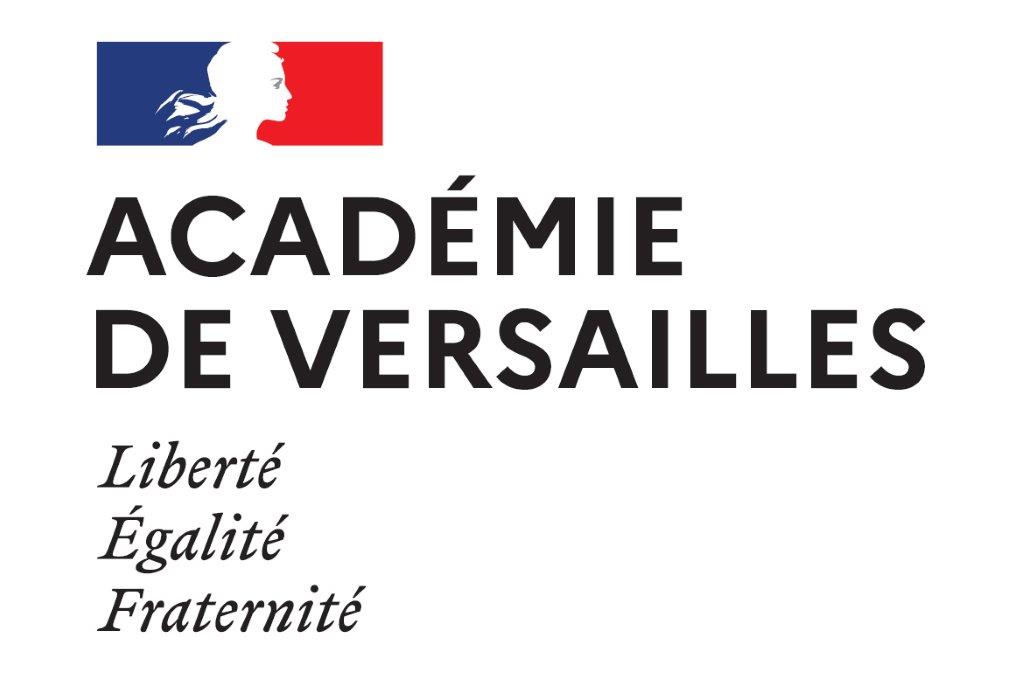 VOIE G                                  OIE CHAMP   D’APPRENTISSAGE  4  - APSA : ______________________« Conduire un affrontement interindividuel ou collectif pour gagner »Principes d’évaluation : Situation de fin de séquence : notée sur 12 points, elle porte sur l'évaluation des attendus suivants :Identifier le déséquilibre adverse et en profiter pour produire rapidement l’action décisive choisie et marquer le point.Utiliser des techniques et des tactiques d’attaque adaptées pour favoriser des occasions de marque et mobiliser des moyens de défense pour s’opposer.Évaluation au fil de la séquence : notée sur 8 points, elle porte sur l’évaluation de 2 AFLP retenus par l’enseignant parmi les 4 suivants :Persévérer face à la difficulté et accepter la répétition pour améliorer son efficacité motrice.Terminer la rencontre et accepter la défaite ou la victoire dans le respect de l’adversaire ; intégrer les règles et s’impliquer dans les rôles sociaux pour permettre le bon déroulement du jeu.Se préparer et systématiser sa préparation générale et spécifique pour être en pleine possession de ses moyens lors de la confrontation.Connaître les pratiques sportives dans la société contemporaine pour situer et comprendre le sens des pratiques scolaires.Modalités En fin de formation, le candidat choisit de répartir les 8 points entre les deux AFLP retenus avant la situation d’évaluation (avec un minimum de 2 points pour un AFLP). Trois choix sont possibles : 4-4 / 6-2 / 2-6. La répartition choisie doit être annoncée par l’élève au cours des premières séances de la séquence, avant la situation d’évaluation.Barème et notationLa situation d’évaluation en fin de séquence est noté sur 12 points : AFLP 1 : 7 pts	AFLP 2 : 5 ptsDeux AFLP sont retenus par l’enseignant parmi les AFLP 3, 4, 5 et 6 ; et sont notés sur 8 points. La répartition des 8 points est au choix des élèves avec les possibilités de répartition suivante : 4 pts / 4 pts ; 6 pts / 2 pts ; 2 pts / 6 pts.Ce choix est effectué à l’issue de la : (précisez le moment au sein de la séquence) ……………………………………………………………………………………………………………………………………………………………                       EVALUATION AU FIL DE LA SEQUENCE / 8PTS :Seulement 2 AFLP vont être retenus par l’enseignant parmi les AFLP 3 – 4 – 5 – 6 ETABLISSEMENT :RNECOMMUNE :PEPS Responsable Certification :SITUATION D’EVALUATION FIN DE SEQUENCE / 12 PTSDescription de l’épreuve :ÉLÉMENTS ÀÉVALUER / 12 ptsREPÈRES D’ÉVALUATIONREPÈRES D’ÉVALUATIONREPÈRES D’ÉVALUATIONREPÈRES D’ÉVALUATIONÉLÉMENTS ÀÉVALUER / 12 ptsDEGRÉ 1DEGRÉ 2DEGRÉ 3DEGRÉ 4AFLP1Identifier le déséquilibre adverse et en profiter pour produire rapidement l’action décisive choisie et marquer le pointNote sur 7 pointsGain des matchs0 pt                                                        1 ptGain des matchs1,5 pt                                                  3 ptsGain des matchs3,5 pts                                                5 ptsGain des matchs5,5 pts                                                   7 ptsAFLP2Utiliser des techniques et des tactiques d’attaque adaptées pour favoriser des occasions de marque et mobiliser des moyens de défense pour s’opposerNote sur 5 points0 pt                                                    0,5 pt1 pt                                                     2 pts2,5 pts                                                4 pts4,5 pts                                                   5 ptsRemarque : Lors de l'évaluation finale, l'élève est positionné dans un degré d'acquisition et sa note est ajustée en fonction de la proportion des oppositions gagnées.Remarque : Lors de l'évaluation finale, l'élève est positionné dans un degré d'acquisition et sa note est ajustée en fonction de la proportion des oppositions gagnées.Remarque : Lors de l'évaluation finale, l'élève est positionné dans un degré d'acquisition et sa note est ajustée en fonction de la proportion des oppositions gagnées.Remarque : Lors de l'évaluation finale, l'élève est positionné dans un degré d'acquisition et sa note est ajustée en fonction de la proportion des oppositions gagnées.Remarque : Lors de l'évaluation finale, l'élève est positionné dans un degré d'acquisition et sa note est ajustée en fonction de la proportion des oppositions gagnées.Eléments évaluésDEGRÉ 1DEGRÉ 2DEGRÉ 3DEGRÉ 4Choix AFLP parmi 3-4-5-6 Description par l’équipe du ou des éléments évalués Eléments évaluésDEGRÉ 1DEGRÉ 2DEGRÉ 3DEGRÉ 4Choix AFLP parmi 3-4-5-6Description par l’équipe du ou des éléments évalués Points choisis AFLP 3 - 4 - 5 - 6Degré 1Degré 2Degré 3Degré 42 pts0,511,524 pts12346 pts1,52,54,56